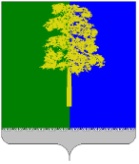 Муниципальное образование Кондинский районХанты-Мансийского автономного округа – ЮгрыАДМИНИСТРАЦИЯ КОНДИНСКОГО РАЙОНАПОСТАНОВЛЕНИЕО внесении изменений в постановление администрации Кондинского района от 23 июля 2019 года № 1478«О Порядке составления проекта решения Думы Кондинского района о бюджете муниципального образования Кондинский район на очередной финансовый год и плановый период»В соответствии с законом Ханты-Мансийского автономного округа – Югры от 10 ноября 2008 года № 132-оз «О межбюджетных отношениях в Ханты-Мансийском автономном округе – Югре», решением Думы Кондинского района от 22 ноября 2011 года № 170 «О порядке и условиях предоставления межбюджетных трансфертов из бюджета муниципального образования Кондинский район бюджетам городских, сельских поселений Кондинского района», администрация Кондинского района постановляет:1.  Внести в приложения 1, 2 к постановлению администрации Кондинского района от 23 июля 2019 года №1478 «О Порядке составления проекта решения Думы Кондинского района о бюджете муниципального образования Кондинский район  на очередной финансовый год и плановый период» (далее – приложение 1, 2 к постановлению) следующие изменения:1.1. Подпункты к, л, м пункта 4 приложения 1 к постановлению изложить в следующей редакции:«к) разрабатывает и направляет в финансовые органы городских и сельских поселений района методики (проекты методик) распределения дотаций на выравнивание бюджетной обеспеченности поселений из бюджета района;л) осуществляет согласование с Департаментом финансов Ханты-Мансийского автономного округа - Югры исходных данных, используемых для расчетов распределения дотаций на выравнивание бюджетной обеспеченности муниципальных районов, субсидий муниципальным районам на выравнивание бюджетной обеспеченности поселений, входящих в состав муниципального района, субвенций муниципальным районам по исполнению полномочий по расчету и предоставлению дотаций на выравнивание бюджетной обеспеченности поселений, входящих в состав муниципального района;м) осуществляет согласование объемов доходов бюджетов муниципальных образований (поселений) на очередной финансовый год и плановый период;».1.2. В пункте 18 приложения 2 к постановлению слова «Согласование с отраслевыми департаментами Ханты-Мансийского автономного округа - Югры статистических и иных данных, необходимых для расчета дотаций из региональных фондов финансовой поддержки муниципальных районов (городских округов) и поселений, субсидий на формирование районных фондов финансовой поддержки поселений на очередной финансовый год и плановый период, а также для расчета дотаций из районного фондов финансовой поддержки поселений, в том числе:» заменить на слова «Согласование с отраслевыми департаментами Ханты-Мансийского автономного округа - Югры статистических и иных данных, необходимых для расчета дотаций на выравнивание бюджетной обеспеченности муниципальных районов, субсидий муниципальным районам на выравнивание бюджетной обеспеченности поселений, входящих в состав муниципального района, субвенций муниципальным районам по исполнению полномочий по расчету и предоставлению дотаций на выравнивание бюджетной обеспеченности поселений, входящих в состав муниципального района, в том числе:».2. Обнародовать настоящее постановление в соответствии с решением Думы Кондинского района от 27 февраля 2017 года № 215 «Об утверждении Порядка опубликования (обнародования) муниципальных правовых актов и другой официальной информации органов местного самоуправления муниципального образования Кондинский район» и разместить на официальном сайте органов местного самоуправления муниципального образования Кондинский район.3. Постановление вступает в силу после его обнародования.от    июля 2020 года№ ___пгт. МеждуреченскийГлава Кондинского районаА.В. Дубовик